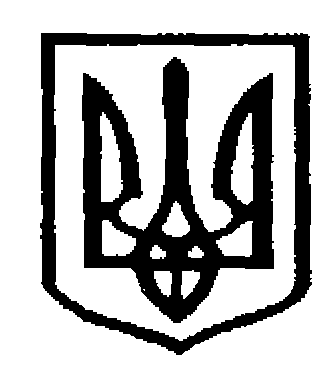 У К Р А Ї Н АЧернівецька міська радаУ П Р А В Л I Н Н Я   О С В I Т Ивул. Героїв Майдану, 176, м.Чернівці, 58029 тел./факс (0372) 53-30-87,  E-mail: osvitacv@gmail.com  Код ЄДРПОУ №02147345Про Всеукраїнський фестиваль-конкурс творчості «Made in Ukraine»  	Відповідно до листа Інституту післядипломної педагогічної освіти Чернівецької області від 25.10.2018№2/4-840 «Про Всеукраїнський фестиваль-конкурс творчості «Made in Ukraine»» управління освіти Чернівецької міської ради інформує, що 19-20 січня 2019 року  в  Києві буде проходити другий Всеукраїнський фестиваль-конкурс творчості «Made in Ukraine». До участі в заході запрошуються діти та учнівська молодь закладів загальної середньої та позашкільної освіти міста.Номінації фестивалю-конкурсу: хореографія (дитяча, класична, сучасна, естрадна, народна, бальна street dance, dance show), вокал (академічний, народний, естрадний, джазовий, авторський), інструментальне мистецтво.Додаткову інформацію щодо участі у фестивалі-конкурсі можна отримати за телефоном (050) 692-74-77 та на  сайті madeinua.kiev.ua	Просимо Вас ознайомити педагогічні, учнівські колективи з умовами проведення фестивалю-конкурсу та забезпечити їх участь за бажанням. Додаток на 7 аркушах (положення фестивалю-конкурсу творчості «Ми з України» - «Made in Ukraine») Начальник управління освітиЧернівецької міської ради                                                       С.В.МартинюкНіміжан С.К.,53-33-3931.10.2018 № 01-34/2459	                  Керівникам закладів загальної середньої  та позашкільної освіти